Справка о процедуре осуществления электронного платежаОПЛАТА С ПОМОЩЬЮ БАНКОВСКОЙ КАРТЫ Для оплаты Заявки ТП (осуществление планового платежа) с помощью банковской карты на соответствующей странице сайта (страницы Заявки ТП) необходимо нажать кнопку «Оплатить ___(сумма)».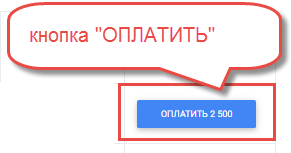 Оплата происходит через авторизационный сервер Процессингового центра Банка с использованием Банковских кредитных карт следующих платежных систем: VISA International 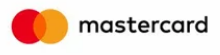 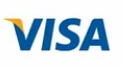 MasterCard World Wide Карты «МИР» 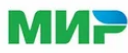 Описание процесса передачи данных Для осуществления платежа (оплаты покупки) Вы будете перенаправлены на платежный шлюз ПАО "Сбербанк России" для ввода реквизитов Вашей карты. Пожалуйста, приготовьте Вашу пластиковую карту заранее. Соединение с платежным шлюзом и передача информации осуществляется в защищенном режиме с использованием протокола шифрования SSL.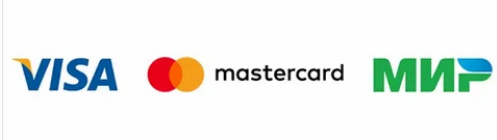 В случае если Ваш банк поддерживает технологию безопасного проведения интернет-платежей Verified By Visa или MasterCard Secure Code для проведения платежа также может потребоваться ввод специального пароля. Способы и возможность получения паролей для совершения интернет-платежей Вы можете уточнить в банке, выпустившем карту.Настоящий сайт поддерживает 256-битное шифрование. Конфиденциальность сообщаемой персональной информации обеспечивается ПАО "Сбербанк России". Введенная информация не будет предоставлена третьим лицам за исключением случаев, предусмотренных законодательством РФ. Проведение платежей по банковским картам осуществляется в строгом соответствии с требованиями платежных систем Visa Int. и MasterCard Europe Sprl.Описание процессa оплаты Что нужно знать:номер вашей кредитной карты;cрок окончания действия вашей кредитной карты, месяц/год;CVV код для карт Visa / CVC код для Master Card:3 последние цифры на полосе для подписи на обороте карты.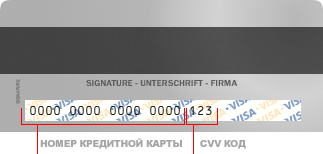 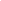 Если на вашей карте код CVC / CVV отсутствует, то, возможно, карта не пригодна для CNP транзакций (т.е. таких транзакций, при которых сама карта не присутствует, а используются её реквизиты), и вам следует обратиться в банк для получения подробной информации.Для оплаты Вы должны будете нажать на кнопку «Оплатить _(сумма)» , при этом система переключит Вас на страницу авторизационного сервера, где Вам будет предложено ввести данные пластиковой карты (№ кредитной карты, cрок окончания действия вашей кредитной карты, месяц/год, CVV код для карт Visa / CVC код для Master Card), а также электронной адрес, телефон, после чего нажать кнопку «Оплатить». Затем откроется экранная форма, в которую будет необходимо ввести код полученный по sms. В случае подтверждения кода Ваша платеж будет автоматически осуществлен в соответствии с заданными Вами условиями. В случае отказа в подтверждении кода Вы сможете повторить процедуру оплаты. Гарантийные обязательстваОказание услуги технологического присоединения реализуется согласно Постановлению Правительства РФ №861, в котором фиксированы порядок, расчет стоимости и документальное оформление процедур технологического присоединения.Контактная информация Службы технологических присоединенийАдрес: РФ, 629400, Ямало-Ненецкий Автономный округ, г. Лабытнанги, ул. Энергетиков, 1Телефоны: (34992) 5-58-33email: connect@labenergy.ruГрафик работы:  понедельник — пятница: с 9:00 до 14:00 суббота и воскресенье - выходные дниРеквизиты предприятия:ПАО «Передвижная энергетика»
Юридический адрес: 105094, г. Москва, Семеновский вал, 6 Г, строение 3.
Почтовый адрес: 629400, ЯНАО, г. Лабытнанги, ул. Энергетиков, 1 (филиал Передвижные электростанции «Лабытнанги»).
ОГРН: 1027700465418
ИНН/КПП: 7719019846/890202001
ОКПО: 00110970/35338238 (филиал)
Банковские реквизиты:
Р/с: 40702810767450000153
Западно-Сибирское отделение №8746ПАО Сбербанк
К/ч: 30101810800000000651
БИК: 047102651
Тел.: +7 (34992) 55251
Е-mail: Labytnangi@mob-energy.ru
Директор филиала: Антон Ильич Быков